РЕЗЮМЕКорсакова Александра ВасильевнаДата рождения: 10 мая 1997Телефон для связи: 89160796520Электронная почта: sashikkors@gmail.comРЭУ им. Г.В. Плеханова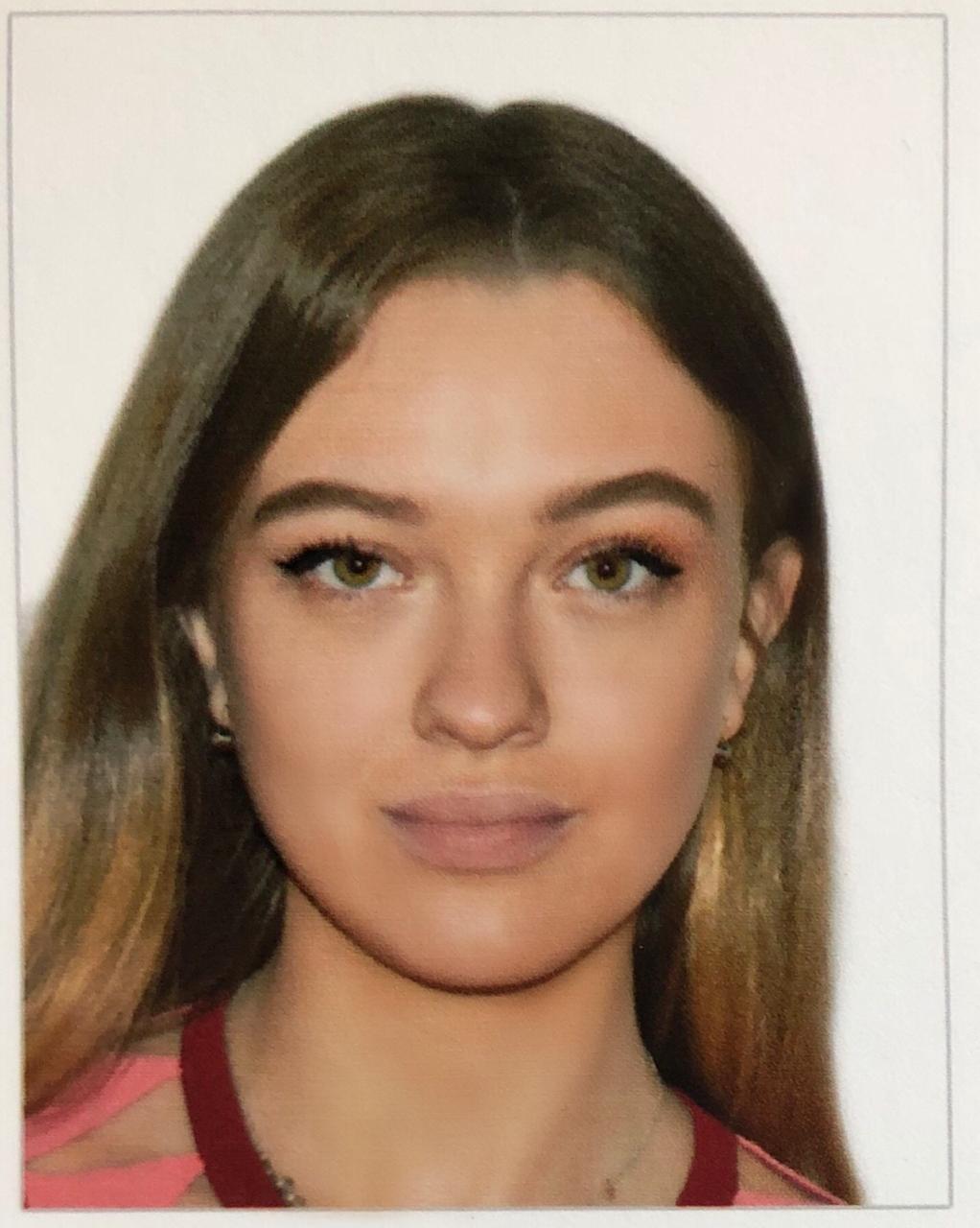 Пожелания к будущей работеСфера деятельности: экономика, аналитика, коммуникации, статистика, финансы, информационные технологии, маркетингОпыт работы07.2017-07.2018 – HR менеджер, рекрутер в кадровом агентстве “SkyTechPersonal” 03.2017-07.2017 - продавец-консультант в официальном шоуруме «Aliexpress» ПрофессиональныенавыкиЗнание иностранных языков (английский – fluent, французский –Pre-Intermediate);Умение работать в статистических пакетах – Gretl, SPSS, R, Statisticaумение работать в команде (групповая подготовка проектов и презентаций в университете, решение кейсовых задач)навыки статистической обработки данныхспособность быстро обучатся (обучаюсь на бюджетной основе, средний балл 4)уверенное пользование ПК, знание MS Office (проектная работа на тему «Возможности сценариев MS Excel для проведения анализа» по дисциплине «Информационные технологии», регулярная подготовка презентаций к семинарам, написание рефератов)Образование2004г.-2015г. - Школа №1201 с углубленным изучением английского языка2015г.-2019г. - Российский экономический университет им. Г.В. Плеханова (бюджетное отделение)Факультет: Институт цифровой экономики и информационных технологий Направление: Бизнес-статистика и аналитика, направление - экономика08.17-12.17 – стажировка по обмену в ESCE International Business School, ПарижДополнительная информация*Наличие международного сертификата IELTS (CERF Level B2, Overall Band Score 6.5)Автор статьи «Анализ разработки и внедрения передовых производственных технологий в РФ», а также «Анализ основных операций на рынке ценных бумаг в РФ», вошедшие в международную научно-практическую конференцию Трудолюбивая, пунктуальная, исполнительная, внимательная